Mathology 1 Correlation (Number Strand) – Nova Scotia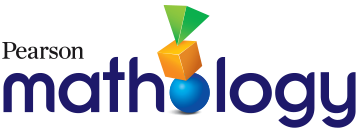 Mathology 1 Correlation (Patterns and Relations) – Nova ScotiaMathology 1 Correlation (Measurement) – Nova ScotiaMathology 1 Correlation (Geometry) – Nova ScotiaNote:  The following activities are not specifically correlated to the Nova Scotia learning outcomes for Grade 1 but may be of interest to teachers in preparing a strong foundation for mathematics:Number Activity 4: Ordinal NumbersNumber Activity 11: Comparing Numbers to 50Number Activity 15: Skip-Counting BackwardNumber Activity 20: Money AmountsNumber Activity 22:  Equal Parts (introduction to fractions)Number Activities 36 – 40: Financial LiteracyGeometry Cluster 4 Activities 16-18: Symmetry		Geometry Cluster 5 Activities 19-21: Location and Movement	Measurement Cluster 2 Activities 7-14: Using Uniform UnitsMeasurement Cluster 3 Activities 15-21: Time and Temperature Data Management and Probability Cluster 1 Activities 1-4: Data ManagementData Management and Probability Cluster 2 Activities 5-6: Probability and ChanceSpecific Curriculum Outcomes Mathology Grade 1 Classroom Activity KitMathology Little BooksPearson Canada K-3 Mathematics Learning ProgressionN01 Students will be expected to say the number sequence by1s, forward and backward between any two given numbers, 0 to 1002s to 20, forward starting at 05s to 100, forward starting at 0, using a hundred chart or a number line10s to 100, forward starting at 0, using a hundred chart or a number line Number Cluster 1: Counting1: Counting to 202: Counting to 50Number Cluster 4: Skip-Counting*13: Skip-Counting Forward14: Skip-Counting with Leftovers16: Skip-Counting ConsolidationLink to other strands:Patterning and Algebra Cluster 1: Investigating Repeating Patterns4: Finding Patterns*also N03 and N07; activities include numbers to 50On Safari! Paddling the River (to 20)How Many Is Too ManyTo Scaffold:A Warm, Cozy NestLet’s Play Waltes!To Extend:What Would You Rather?Ways to CountBig Idea: Numbers tell us how many and how much.N01 Students will be expected to say the number sequence by1s, forward and backward between any two given numbers, 0 to 1002s to 20, forward starting at 05s to 100, forward starting at 0, using a hundred chart or a number line10s to 100, forward starting at 0, using a hundred chart or a number line Number Cluster 1: Counting1: Counting to 202: Counting to 50Number Cluster 4: Skip-Counting*13: Skip-Counting Forward14: Skip-Counting with Leftovers16: Skip-Counting ConsolidationLink to other strands:Patterning and Algebra Cluster 1: Investigating Repeating Patterns4: Finding Patterns*also N03 and N07; activities include numbers to 50On Safari! Paddling the River (to 20)How Many Is Too ManyTo Scaffold:A Warm, Cozy NestLet’s Play Waltes!To Extend:What Would You Rather?Ways to CountApplying the principles of counting (number sequence)Says the number name sequence starting with 1 and counting forward.Coordinates number words with counting actions, saying one word for each objects (i.e., one-to-one correspondence/tagging).Says the number name sequence backward from numbers to 10.Knows that the last counting word tells “how many “objects in a set (i.e., cardinality).Says the number name sequence forward through the teen numbers.Says the number name sequences forward and backward from a given number.Uses number patterns to bridge tens when counting forward and backward (e.g., 39, 40, 41).Fluently skip-counts by factors of 10 (e.g., 2, 5, 10) and multiples of 10 from any given number.Link to other strands:Representing and generalizing increasing/decreasing patternsIdentifies and extends familiar number patterns and makes connections to addition (e.g., skip-counting by 2s, 5s, 10s).N02 Students will be expected to recognize, at a glance, and name the quantity represented by familiar arrangements of 1 to 10 objects or dots.Number Cluster 2: Spatial Reasoning6: Subitizing to 108: Spatial Reasoning Consolidation**also N06Paddling the RiverThat's 10! To Scaffold:Lots of Dots! Acorns for WilaiyaSpot Check! Big Idea: Numbers tell us how many and how much.N02 Students will be expected to recognize, at a glance, and name the quantity represented by familiar arrangements of 1 to 10 objects or dots.Number Cluster 2: Spatial Reasoning6: Subitizing to 108: Spatial Reasoning Consolidation**also N06Paddling the RiverThat's 10! To Scaffold:Lots of Dots! Acorns for WilaiyaSpot Check! Recognizing quantities by subitizingInstantly recognizes quantities to 5 (i.e., perceptual subitizing).Uses grouping (e.g., arrays of dots) to determine quantity without counting by ones (i.e., conceptual subitizing).N03 Students will be expected to demonstrate an understanding of counting to 20 byindicating that the last number said identifies “how many”showing that any set has only one countusing the counting-on strategyNumber Cluster 1: Counting3: Counting On and Back5: Counting ConsolidationNumber Cluster 4: Skip Counting*13: Skip-Counting Forward14: Skip-Counting with Leftovers16: Skip-Counting Consolidation*also N01 and N07How Many is Too Many?To Scaffold:Acorns for WilaiyaLet’s Play Waltes!To Extend:Ways to CountBig Idea: Numbers tell us how many and how much.N03 Students will be expected to demonstrate an understanding of counting to 20 byindicating that the last number said identifies “how many”showing that any set has only one countusing the counting-on strategyNumber Cluster 1: Counting3: Counting On and Back5: Counting ConsolidationNumber Cluster 4: Skip Counting*13: Skip-Counting Forward14: Skip-Counting with Leftovers16: Skip-Counting Consolidation*also N01 and N07How Many is Too Many?To Scaffold:Acorns for WilaiyaLet’s Play Waltes!To Extend:Ways to CountApplying the principles of countingKnows that the last counting word tells “how many” objects in a set (i.e., cardinality).Knows that rearranging objects in a set does not change the quantity (i.e., conservation of number).N03 Students will be expected to demonstrate an understanding of counting to 20 byindicating that the last number said identifies “how many”showing that any set has only one countusing the counting-on strategyNumber Cluster 1: Counting3: Counting On and Back5: Counting ConsolidationNumber Cluster 4: Skip Counting*13: Skip-Counting Forward14: Skip-Counting with Leftovers16: Skip-Counting Consolidation*also N01 and N07How Many is Too Many?To Scaffold:Acorns for WilaiyaLet’s Play Waltes!To Extend:Ways to CountBig Idea: Quantities and numbers can be grouped by or partitioned into equal-sized units.N03 Students will be expected to demonstrate an understanding of counting to 20 byindicating that the last number said identifies “how many”showing that any set has only one countusing the counting-on strategyNumber Cluster 1: Counting3: Counting On and Back5: Counting ConsolidationNumber Cluster 4: Skip Counting*13: Skip-Counting Forward14: Skip-Counting with Leftovers16: Skip-Counting Consolidation*also N01 and N07How Many is Too Many?To Scaffold:Acorns for WilaiyaLet’s Play Waltes!To Extend:Ways to CountUnitizing quantities and comparing units to the wholePartitions and skip-counts by equal-sized units and recognizes that the results will be the same when counted by ones (e.g., counting a set by 1s or by 5s gives the same result).N04 Students will be expected to represent and partition numbers to 20.Number Cluster 5: Composing and Decomposing17: Decomposing 1018: Numbers to 1019: Numbers to 2023: Composing and Decomposing ConsolidationNumber Cluster 6: Early Place Value*24: Tens and Ones25: Building and Naming Numbers26: Different Representations27: Early Place Value Consolidation*also N07; activities include numbers to 50That’s 10! Canada’s Oldest Sport To Scaffold:Dan’s Doggy DaycareTo Extend:Back to BatocheA Class-full of ProjectsThe Money JarBig Idea: Numbers tell us how many and how much.N04 Students will be expected to represent and partition numbers to 20.Number Cluster 5: Composing and Decomposing17: Decomposing 1018: Numbers to 1019: Numbers to 2023: Composing and Decomposing ConsolidationNumber Cluster 6: Early Place Value*24: Tens and Ones25: Building and Naming Numbers26: Different Representations27: Early Place Value Consolidation*also N07; activities include numbers to 50That’s 10! Canada’s Oldest Sport To Scaffold:Dan’s Doggy DaycareTo Extend:Back to BatocheA Class-full of ProjectsThe Money JarApplying the principles of countingCreates a set to match a verbal number or written numeral.Recognizing and writing numeralsNames, writes, and matches numerals to numbers and quantities to 10.Names, writes, and matches two-digit numerals to quantities.N04 Students will be expected to represent and partition numbers to 20.Number Cluster 5: Composing and Decomposing17: Decomposing 1018: Numbers to 1019: Numbers to 2023: Composing and Decomposing ConsolidationNumber Cluster 6: Early Place Value*24: Tens and Ones25: Building and Naming Numbers26: Different Representations27: Early Place Value Consolidation*also N07; activities include numbers to 50That’s 10! Canada’s Oldest Sport To Scaffold:Dan’s Doggy DaycareTo Extend:Back to BatocheA Class-full of ProjectsThe Money JarBig idea: Numbers are related in many waysN04 Students will be expected to represent and partition numbers to 20.Number Cluster 5: Composing and Decomposing17: Decomposing 1018: Numbers to 1019: Numbers to 2023: Composing and Decomposing ConsolidationNumber Cluster 6: Early Place Value*24: Tens and Ones25: Building and Naming Numbers26: Different Representations27: Early Place Value Consolidation*also N07; activities include numbers to 50That’s 10! Canada’s Oldest Sport To Scaffold:Dan’s Doggy DaycareTo Extend:Back to BatocheA Class-full of ProjectsThe Money JarDecomposing wholes into parts and composing wholes from partsDecomposes/composes quantities to 5.Decomposes quantities to 10 into parts and remembers the whole.Decomposes/composes quantities to 20.N04 Students will be expected to represent and partition numbers to 20.Number Cluster 5: Composing and Decomposing17: Decomposing 1018: Numbers to 1019: Numbers to 2023: Composing and Decomposing ConsolidationNumber Cluster 6: Early Place Value*24: Tens and Ones25: Building and Naming Numbers26: Different Representations27: Early Place Value Consolidation*also N07; activities include numbers to 50That’s 10! Canada’s Oldest Sport To Scaffold:Dan’s Doggy DaycareTo Extend:Back to BatocheA Class-full of ProjectsThe Money JarBig Idea: Quantities and numbers can be grouped by or partitioned into equal-sized units.N04 Students will be expected to represent and partition numbers to 20.Number Cluster 5: Composing and Decomposing17: Decomposing 1018: Numbers to 1019: Numbers to 2023: Composing and Decomposing ConsolidationNumber Cluster 6: Early Place Value*24: Tens and Ones25: Building and Naming Numbers26: Different Representations27: Early Place Value Consolidation*also N07; activities include numbers to 50That’s 10! Canada’s Oldest Sport To Scaffold:Dan’s Doggy DaycareTo Extend:Back to BatocheA Class-full of ProjectsThe Money JarUnitizing quantities into ones, tens, and hundreds (place-value concepts)Composes teen numbers from units of ten and ones and decomposes teen numbers into units of ten with leftover ones.N05 Students will be expected to compare sets containing up to 20 objects to solve problems using referents and one-to-one correspondence.Number Cluster 3: Comparing and Ordering9: Comparing Sets Concretely10: Comparing Sets Pictorially12: Comparing and Ordering ConsolidationLink to other strands:Patterning and Algebra Cluster 3: Equality and Inequality10: Exploring Sets11: Making Equal SetsA Family Cookout At the Corn FarmHow Many is Too Many?  (sets to 50) Nutty and WolfyTo Scaffold:Animals HideAcorns for WilaiyaTo Extend:What Would You Rather? Kokum’s BannockBig idea: Numbers are related in many waysN05 Students will be expected to compare sets containing up to 20 objects to solve problems using referents and one-to-one correspondence.Number Cluster 3: Comparing and Ordering9: Comparing Sets Concretely10: Comparing Sets Pictorially12: Comparing and Ordering ConsolidationLink to other strands:Patterning and Algebra Cluster 3: Equality and Inequality10: Exploring Sets11: Making Equal SetsA Family Cookout At the Corn FarmHow Many is Too Many?  (sets to 50) Nutty and WolfyTo Scaffold:Animals HideAcorns for WilaiyaTo Extend:What Would You Rather? Kokum’s BannockComparing and ordering quantities (multitude or magnitude)Perceptually compares quantities to determine more/less or equal quantitiesKnows that each successive number is one more than the previous number (i.e., hierarchical inclusion)Compares (i.e., more/less/equal) and orders quantities to 10).Adds/removes object(s) to make a set equal to a given setCompares and orders quantities and written numbers using benchmarks. Orders three or more quantities to 20 using sets and/or numerals.Link to other strands:Understanding equality and inequality, building on generalized properties of numbers and operationsCreates a set that is more/less or equal to a given setN06 Students will be expected to estimate quantities to 20 by using referents.Number Cluster 2: Spatial Reasoning7: Estimating Quantities8: Spatial Reasoning Consolidation**also N02A Family Cookout  (quantities  to 50)At the Corn Farm (sets/quantities  to 20)How Many is Too Many? (quantities to 50)To Scaffold:Acorns for WilaiyaBig Idea: Numbers are related in many ways.N06 Students will be expected to estimate quantities to 20 by using referents.Number Cluster 2: Spatial Reasoning7: Estimating Quantities8: Spatial Reasoning Consolidation**also N02A Family Cookout  (quantities  to 50)At the Corn Farm (sets/quantities  to 20)How Many is Too Many? (quantities to 50)To Scaffold:Acorns for WilaiyaEstimating quantities and numbersEstimates small quantities of objects (to 10) of the same size.Uses relevant benchmarks to compare and estimate quantities (e.g., more/less than 10; multiples of ten).N07 Students will be expected to demonstrate an understanding of conservation of number for up to 20 objects.Number Cluster 4: Skip-Counting*13: Skip-Counting Forward14: Skip-Counting with Leftovers16: Skip-Counting ConsolidationNumber Cluster 5: Composing and Decomposing21: Equal Groups23:Composing and Decomposing ConsolidationNumber Cluster 6: Early Place Value**24: Tens and Ones25: Building and Naming Numbers26: Different Representations27: Early Place Value Consolidation*also N01 and N03; activities include numbers to 50**also N04; activities include numbers to 50A Family CookoutHow Many is Too Many?To Extend:Ways to Count Marbles, Alleys, Mibs, and Guli! Big Idea: Numbers tell us how many and how much.N07 Students will be expected to demonstrate an understanding of conservation of number for up to 20 objects.Number Cluster 4: Skip-Counting*13: Skip-Counting Forward14: Skip-Counting with Leftovers16: Skip-Counting ConsolidationNumber Cluster 5: Composing and Decomposing21: Equal Groups23:Composing and Decomposing ConsolidationNumber Cluster 6: Early Place Value**24: Tens and Ones25: Building and Naming Numbers26: Different Representations27: Early Place Value Consolidation*also N01 and N03; activities include numbers to 50**also N04; activities include numbers to 50A Family CookoutHow Many is Too Many?To Extend:Ways to Count Marbles, Alleys, Mibs, and Guli! Applying the principles of countingKnows that rearranging objects in a set does not change the quantity (i.e., conservation of number).N07 Students will be expected to demonstrate an understanding of conservation of number for up to 20 objects.Number Cluster 4: Skip-Counting*13: Skip-Counting Forward14: Skip-Counting with Leftovers16: Skip-Counting ConsolidationNumber Cluster 5: Composing and Decomposing21: Equal Groups23:Composing and Decomposing ConsolidationNumber Cluster 6: Early Place Value**24: Tens and Ones25: Building and Naming Numbers26: Different Representations27: Early Place Value Consolidation*also N01 and N03; activities include numbers to 50**also N04; activities include numbers to 50A Family CookoutHow Many is Too Many?To Extend:Ways to Count Marbles, Alleys, Mibs, and Guli! Big Idea: Quantities and numbers can be grouped by or partitioned into equal-sized units.N07 Students will be expected to demonstrate an understanding of conservation of number for up to 20 objects.Number Cluster 4: Skip-Counting*13: Skip-Counting Forward14: Skip-Counting with Leftovers16: Skip-Counting ConsolidationNumber Cluster 5: Composing and Decomposing21: Equal Groups23:Composing and Decomposing ConsolidationNumber Cluster 6: Early Place Value**24: Tens and Ones25: Building and Naming Numbers26: Different Representations27: Early Place Value Consolidation*also N01 and N03; activities include numbers to 50**also N04; activities include numbers to 50A Family CookoutHow Many is Too Many?To Extend:Ways to Count Marbles, Alleys, Mibs, and Guli! Unitizing quantities into ones, tens, and hundreds (place-value concepts)Composes teen numbers from units of ten and ones and decomposes teen numbers into units of ten with leftover ones.Bundles quantities into tens and ones.Writes, reads, composes, and decomposes two-digit numbers as units of tens and leftover ones.Unitizing quantities and comparing units to the whole.Partitions into and skip-counts by equal-sized units and recognizes that the results will be the same when counted by ones (e.g., counting a set by 1s or by 5s gives the same result).N07 Students will be expected to demonstrate an understanding of conservation of number for up to 20 objects.Number Cluster 4: Skip-Counting*13: Skip-Counting Forward14: Skip-Counting with Leftovers16: Skip-Counting ConsolidationNumber Cluster 5: Composing and Decomposing21: Equal Groups23:Composing and Decomposing ConsolidationNumber Cluster 6: Early Place Value**24: Tens and Ones25: Building and Naming Numbers26: Different Representations27: Early Place Value Consolidation*also N01 and N03; activities include numbers to 50**also N04; activities include numbers to 50A Family CookoutHow Many is Too Many?To Extend:Ways to Count Marbles, Alleys, Mibs, and Guli! Big Idea: Quantities and numbers can be grouped by, and partitioned into, units to determine how many or how much.N07 Students will be expected to demonstrate an understanding of conservation of number for up to 20 objects.Number Cluster 4: Skip-Counting*13: Skip-Counting Forward14: Skip-Counting with Leftovers16: Skip-Counting ConsolidationNumber Cluster 5: Composing and Decomposing21: Equal Groups23:Composing and Decomposing ConsolidationNumber Cluster 6: Early Place Value**24: Tens and Ones25: Building and Naming Numbers26: Different Representations27: Early Place Value Consolidation*also N01 and N03; activities include numbers to 50**also N04; activities include numbers to 50A Family CookoutHow Many is Too Many?To Extend:Ways to Count Marbles, Alleys, Mibs, and Guli! Developing conceptual meaning of multiplication and division.Models and solves equal sharing problems to 10Groups objects in 2s, 5s, and 10s.N08 Students will be expected to identify the number, up to 20, that is one more, two more, one less, and two less than a given number.Number Cluster 7: Operational Fluency28: More or Less**also N10On Safari! Paddling the River How Many is Too Many? To Scaffold:Animals HideBig idea: Numbers are related in many ways.N08 Students will be expected to identify the number, up to 20, that is one more, two more, one less, and two less than a given number.Number Cluster 7: Operational Fluency28: More or Less**also N10On Safari! Paddling the River How Many is Too Many? To Scaffold:Animals HideComparing and ordering quantity (multitude or magnitude)Knows what number is one or two more and one or two less than another number.N09 Students will be expected to demonstrate an understanding of the addition of two single-digit numbers and the corresponding subtraction, concretely, pictorially, and symbolically in join, separate, equalize/compare, and part-part-whole situations.Number Cluster 7: Operational Fluency29: Adding to 2031: The Number Line33: Part-Part-Whole34: Solving Story Problems35: Operational Fluency ConsolidationThat’s 10! (to 10)Hockey TimeCats and KittensBuy 1 – Get 1Canada’s Oldest SportTo Extend:Marbles, Alleys, Mibs, and GuliThe Money JarThe Great Dogsled RaceBig Idea: Quantities and numbers can be added and subtracted to determine how many or how much.N09 Students will be expected to demonstrate an understanding of the addition of two single-digit numbers and the corresponding subtraction, concretely, pictorially, and symbolically in join, separate, equalize/compare, and part-part-whole situations.Number Cluster 7: Operational Fluency29: Adding to 2031: The Number Line33: Part-Part-Whole34: Solving Story Problems35: Operational Fluency ConsolidationThat’s 10! (to 10)Hockey TimeCats and KittensBuy 1 – Get 1Canada’s Oldest SportTo Extend:Marbles, Alleys, Mibs, and GuliThe Money JarThe Great Dogsled RaceDeveloping conceptual meaning of addition and subtractionModels add-to and take-from situations with quantities to 10.Uses symbols and equations to represent addition and subtraction situations.Models and symbolizes addition and subtraction problem types (i.e., join, separate, part-part-whole, and compare).N10 Students will be expected to use and describe strategies to determine sums and differences using manipulatives and visual aids. Strategies includecounting on or counting backone more or one lessmaking tendoublesnear doubles Number Cluster 7: Operational Fluency28: More or Less*29: Adding to 20**30: Subtracting to 2032: Doubles33: Part-Part-Whole***also N08 **also N09On Safari! (one more, two more, doubling)That’s 10! (counting on,  making ten) Hockey Time! (doubles, counting on, counting back, differences)Cats and Kittens! (counting, known facts, commutative property) Buy 1 – Get 1 (doubles, near doubles, counting, known facts)Canada’s Oldest Sport (counting on, counting back, doubles, benchmarks)To Scaffold:Animals Hide (one more, two more)To Extend:Marbles, Alleys, Mibs, and Guli! (doubles, making tens, counting on)Big Idea: Quantities and numbers can be added and subtracted to determine how many or how much.N10 Students will be expected to use and describe strategies to determine sums and differences using manipulatives and visual aids. Strategies includecounting on or counting backone more or one lessmaking tendoublesnear doubles Number Cluster 7: Operational Fluency28: More or Less*29: Adding to 20**30: Subtracting to 2032: Doubles33: Part-Part-Whole***also N08 **also N09On Safari! (one more, two more, doubling)That’s 10! (counting on,  making ten) Hockey Time! (doubles, counting on, counting back, differences)Cats and Kittens! (counting, known facts, commutative property) Buy 1 – Get 1 (doubles, near doubles, counting, known facts)Canada’s Oldest Sport (counting on, counting back, doubles, benchmarks)To Scaffold:Animals Hide (one more, two more)To Extend:Marbles, Alleys, Mibs, and Guli! (doubles, making tens, counting on)Developing fluency of addition and subtractionFluently adds and subtracts with quantities to 10.Fluently recalls complements to 10 (e.g., 6 + 4; 7 + 3).Extends known sums and differences to solve other equations (e.g., using 5 + 5 to add 5 + 6).Fluently adds and subtracts with quantities to 20N10 Students will be expected to use and describe strategies to determine sums and differences using manipulatives and visual aids. Strategies includecounting on or counting backone more or one lessmaking tendoublesnear doubles Number Cluster 7: Operational Fluency28: More or Less*29: Adding to 20**30: Subtracting to 2032: Doubles33: Part-Part-Whole***also N08 **also N09On Safari! (one more, two more, doubling)That’s 10! (counting on,  making ten) Hockey Time! (doubles, counting on, counting back, differences)Cats and Kittens! (counting, known facts, commutative property) Buy 1 – Get 1 (doubles, near doubles, counting, known facts)Canada’s Oldest Sport (counting on, counting back, doubles, benchmarks)To Scaffold:Animals Hide (one more, two more)To Extend:Marbles, Alleys, Mibs, and Guli! (doubles, making tens, counting on)Big idea: Numbers are related in many ways.N10 Students will be expected to use and describe strategies to determine sums and differences using manipulatives and visual aids. Strategies includecounting on or counting backone more or one lessmaking tendoublesnear doubles Number Cluster 7: Operational Fluency28: More or Less*29: Adding to 20**30: Subtracting to 2032: Doubles33: Part-Part-Whole***also N08 **also N09On Safari! (one more, two more, doubling)That’s 10! (counting on,  making ten) Hockey Time! (doubles, counting on, counting back, differences)Cats and Kittens! (counting, known facts, commutative property) Buy 1 – Get 1 (doubles, near doubles, counting, known facts)Canada’s Oldest Sport (counting on, counting back, doubles, benchmarks)To Scaffold:Animals Hide (one more, two more)To Extend:Marbles, Alleys, Mibs, and Guli! (doubles, making tens, counting on)Comparing and ordering quantity (multitude or magnitude)Knows what number is one or two more and one or two less than another number.Learning OutcomesMathology Grade 1 Classroom Activity KitMathology Little BooksPearson Canada K-3 Mathematics Learning ProgressionPR01 Students will be expected to demonstrate an understanding of repeating patterns (two to four elements) by describing, reproducing, extending, and creating patterns using manipulatives, diagrams, sounds, and actions.Patterning and Algebra Cluster 1: Investigating Repeating Patterns1: Repeating the Core2: Representing Patterns*3: Predicting Elements4: Finding Patterns**5: Investigating Repeating Patterns ConsolidationPatterning and Algebra Cluster 2: Creating Patterns6: Extending Patterns8: Errors and Missing Elements9: Creating Patterns Consolidation**also PR02**also N01Midnight and SnowfallTo Scaffold:A Lot of NoiseWe Can Bead!To Extend:Pattern QuestBig Idea: Regularity and repetition form patterns that can be generalized and predicted mathematically.PR01 Students will be expected to demonstrate an understanding of repeating patterns (two to four elements) by describing, reproducing, extending, and creating patterns using manipulatives, diagrams, sounds, and actions.Patterning and Algebra Cluster 1: Investigating Repeating Patterns1: Repeating the Core2: Representing Patterns*3: Predicting Elements4: Finding Patterns**5: Investigating Repeating Patterns ConsolidationPatterning and Algebra Cluster 2: Creating Patterns6: Extending Patterns8: Errors and Missing Elements9: Creating Patterns Consolidation**also PR02**also N01Midnight and SnowfallTo Scaffold:A Lot of NoiseWe Can Bead!To Extend:Pattern QuestIdentifying, reproducing, extending, and creating patterns that repeatIdentifies and reproduces repeating patterns by matching elements involving sounds, actions, shapes, objects, etc.- Extends repeating patterns.Distinguishes between repeating and non-repeating sequences.Identifies the repeating unit (core) of a pattern.Predicts missing element(s) and corrects errors in repeating patterns.Recognizes similarities and differences between patterns.Reproduces, creates, and extends repeating patterns based on copies of the repeating unit (core).PR02 Students will be expected to translate repeating patterns from one presentation to another.Patterning and Algebra Cluster 1: Investigating Repeating Patterns2: Representing Patterns*Patterning and Algebra Cluster 2: Creating Patterns7: Translating Patterns9: Creating Patterns Consolidation**also PR01Midnight and SnowfallTo Scaffold:A Lot of NoiseBig Idea: Regularity and repetition form patterns that can be generalized and predicted mathematically.PR02 Students will be expected to translate repeating patterns from one presentation to another.Patterning and Algebra Cluster 1: Investigating Repeating Patterns2: Representing Patterns*Patterning and Algebra Cluster 2: Creating Patterns7: Translating Patterns9: Creating Patterns Consolidation**also PR01Midnight and SnowfallTo Scaffold:A Lot of NoiseIdentifying, sorting, and classifying attributes and patterns mathematically (e.g., numbers of sides, shape, size)Records and symbolizes attributes in different ways (e.g., using drawings, words, letters).Identifying, reproducing, extending, and creating patterns that repeatRepresents the same pattern in different ways (i.e., translating to different symbols, objects, sounds, actions).PR03 Students will be expected to describe equality as a balance an inequality as an imbalance, concretely and pictorially (0 to 20).Patterning and Algebra Cluster 3: Equality and Equality10: Exploring Sets*11: Making Equal Sets*13: Equality and Inequality Consolidation***also N05**also PR04Nutty and WolfyThat’s 10!To Extend:Kokum’s BannockBig Idea: Patterns and relations can be represented with symbols, equations, and expressions.PR03 Students will be expected to describe equality as a balance an inequality as an imbalance, concretely and pictorially (0 to 20).Patterning and Algebra Cluster 3: Equality and Equality10: Exploring Sets*11: Making Equal Sets*13: Equality and Inequality Consolidation***also N05**also PR04Nutty and WolfyThat’s 10!To Extend:Kokum’s BannockUnderstanding equality and inequality, building on generalized properties of numbers and operations.Compares sets to determine more/less or equal.Creates a set that is more/ less or equal to a given set.Models and describes equality (balance; the same as) and inequality (imbalance; not the same as).PR04 Students will be expected to record equalities using the equal symbol.Patterning and Algebra Cluster 3: Equality and Equality12: Using Symbols13: Equality and Inequality Consolidation**also PR03Nutty and WolfyTo Extend:Kokum’s BannockFamily Fun DayArray’s BakeryBig Idea: Patterns and relations can be represented with symbols, equations, and expressions.PR04 Students will be expected to record equalities using the equal symbol.Patterning and Algebra Cluster 3: Equality and Equality12: Using Symbols13: Equality and Inequality Consolidation**also PR03Nutty and WolfyTo Extend:Kokum’s BannockFamily Fun DayArray’s BakeryUnderstanding equality and inequality, building on generalized properties of numbers and operations.Writes equivalent addition and subtraction equations in different forms (e.g., 8 = 5 + 3; 3 + 5 = 8).Using symbols, unknowns, and variables to represent mathematical relationsUses the equal (=) symbol in equations and knows its meaning (i.e., equivalent; is the same as). Understands and uses the equal (=) and not equal (≠) symbols when comparing expressions.Learning OutcomesMathology Grade 1 Classroom Activity KitMathology Little BooksPearson Canada K-3 Mathematics Learning ProgressionM01 Students will be expected to demonstrate an understanding of measurement as a process of comparing byidentifying attributes that can be comparedordering objectsmaking statements of comparisonfilling, covering, or matchingMeasurement Cluster 1: Comparing Objects 1: Comparing Length2: Comparing Mass3: Comparing Capacity4: Making Comparisons 5: Comparing Area6: Comparing Objects ConsolidationThe Amazing SeedAnimal MeasuresTo Scaffold:To Be LongThe Best in ShowTo Extend:Getting Ready for SchoolThe DiscoveryBig idea: Many things in our world (e.g., objects, spaces, events) have attributes that can be measured and compared.M01 Students will be expected to demonstrate an understanding of measurement as a process of comparing byidentifying attributes that can be comparedordering objectsmaking statements of comparisonfilling, covering, or matchingMeasurement Cluster 1: Comparing Objects 1: Comparing Length2: Comparing Mass3: Comparing Capacity4: Making Comparisons 5: Comparing Area6: Comparing Objects ConsolidationThe Amazing SeedAnimal MeasuresTo Scaffold:To Be LongThe Best in ShowTo Extend:Getting Ready for SchoolThe DiscoveryUnderstanding attributes that can be measuredExplores measurement of visible attributes (e.g., length, capacity, area) and non-visible attributes (e.g., mass, time, temperature).Uses language to describe attributes (e.g., long, tall, short, wide, heavy).Understands that some things have more than one attribute that can be measured (e.g., an object can have both length and mass).Understands conservation of length (e.g., a string is the same length when straight and not straight), capacity (e.g., two differently shaped containers may hold the same amount), and area (e.g., two surfaces of different shapes can have the same area).Directly and indirectly comparing and ordering objects with the same measurable attributeDirectly compares and orders objects by length (e.g., by aligning ends), mass (e.g., using a balance scale), and area (e.g., by covering).Compares objects indirectly by using an intermediary object.Uses relative attributes to compare and order (e.g., longer/longest, taller/tallest, shorter/shortest).Learning OutcomesMathology Grade 1 Classroom Activity KitMathology Little BooksPearson Canada K-3 Mathematics Learning ProgressionG01 Students will be expected to sort 3-D objects and 2-D shapes using one attributes and explain the sorting rule.Geometry Cluster 1: 2-D Shapes1: Sorting Shapes2: Identifying Triangles3: Identifying Rectangles4: Visualizing Shapes5: Sorting Rules6: 2-D Shapes ConsolidationGeometry Cluster 2: 3-D Solids7: Exploring 3-D Solids8: Sorting 3-D Solids9: Identifying the Sorting Rule10: 3-D Solids ConsolidationWhat Was Here?The Tailor ShopMemory BookTo Scaffold:Zoom In, Zoom OutThe Castle WallTo Extend:I Spy Awesome BuildingsPatterning and Algebra Big Idea: Regularity and repetition form patterns that can be generalized and predicted mathematically.G01 Students will be expected to sort 3-D objects and 2-D shapes using one attributes and explain the sorting rule.Geometry Cluster 1: 2-D Shapes1: Sorting Shapes2: Identifying Triangles3: Identifying Rectangles4: Visualizing Shapes5: Sorting Rules6: 2-D Shapes ConsolidationGeometry Cluster 2: 3-D Solids7: Exploring 3-D Solids8: Sorting 3-D Solids9: Identifying the Sorting Rule10: 3-D Solids ConsolidationWhat Was Here?The Tailor ShopMemory BookTo Scaffold:Zoom In, Zoom OutThe Castle WallTo Extend:I Spy Awesome BuildingsIdentifying, sorting, and classifying attributes and patterns mathematically (e.g., numbers of sides, shape, size)Sorts a set of objects in different ways using a single attribute (e.g., buttons sorted by the number of holes or by shape).Identifies the sorting rule used to sort sets.G01 Students will be expected to sort 3-D objects and 2-D shapes using one attributes and explain the sorting rule.Geometry Cluster 1: 2-D Shapes1: Sorting Shapes2: Identifying Triangles3: Identifying Rectangles4: Visualizing Shapes5: Sorting Rules6: 2-D Shapes ConsolidationGeometry Cluster 2: 3-D Solids7: Exploring 3-D Solids8: Sorting 3-D Solids9: Identifying the Sorting Rule10: 3-D Solids ConsolidationWhat Was Here?The Tailor ShopMemory BookTo Scaffold:Zoom In, Zoom OutThe Castle WallTo Extend:I Spy Awesome BuildingsBig Idea: 2-D shapes and 3-D solids can be analyzed and classified in different ways by their attributes.G01 Students will be expected to sort 3-D objects and 2-D shapes using one attributes and explain the sorting rule.Geometry Cluster 1: 2-D Shapes1: Sorting Shapes2: Identifying Triangles3: Identifying Rectangles4: Visualizing Shapes5: Sorting Rules6: 2-D Shapes ConsolidationGeometry Cluster 2: 3-D Solids7: Exploring 3-D Solids8: Sorting 3-D Solids9: Identifying the Sorting Rule10: 3-D Solids ConsolidationWhat Was Here?The Tailor ShopMemory BookTo Scaffold:Zoom In, Zoom OutThe Castle WallTo Extend:I Spy Awesome BuildingsInvestigating geometric attributes and properties of 2-D Shapes and 3-D solidsCompares 2-D shapes and 3-D solids to find the similarities and differences.Analyzes geometric attributes of 2-D shapes and 3-D solids (e.g., number of sides/edges, faces, corners).G02 Students will be expected to replicate composite 2-D shapes and 3-D objects.Geometry Cluster 3: Geometric Relationships11: Faces of Solids*12: Making Designs13: Covering Outlines14: Identifying Shapes15: Geometric Relationships Consolidation*also G03The Tailor ShopTo Scaffold:The Castle WallTo Extend:Sharing Our StoriesBig idea: 2-D shapes and 3-D solids can be analyzed and classified in different ways by their attributes.G02 Students will be expected to replicate composite 2-D shapes and 3-D objects.Geometry Cluster 3: Geometric Relationships11: Faces of Solids*12: Making Designs13: Covering Outlines14: Identifying Shapes15: Geometric Relationships Consolidation*also G03The Tailor ShopTo Scaffold:The Castle WallTo Extend:Sharing Our StoriesInvestigating 2-D shapes, 3-D solids, and their attributes through composition and decompositionModels and draws 2-D shapes and 3-D solids from component parts.Constructs composite pictures or structures with 2-D shapes and 3-D solids.Constructs and identifies new 2-D shapes and 3-D solids as a composite of other 2-D shapes and 3-D solids.Decomposes and 2-D shapes and 3-D solids into other known 2-D shapes and 3-D solids.Completes a picture outline with shapes in more than one wayG03 Students will be expected to identify 2-D shapes in 3-D objects.Geometry Cluster 2: 3-D Solids11: Faces of Solids**also G02What Was Here?Memory BookTo Extend:I Spy Awesome BuildingsBig idea: 2-D shapes and 3-D solids can be analyzed and classified in different ways by their attributes.G03 Students will be expected to identify 2-D shapes in 3-D objects.Geometry Cluster 2: 3-D Solids11: Faces of Solids**also G02What Was Here?Memory BookTo Extend:I Spy Awesome BuildingsInvestigating geometric properties and properties of 2-D shapes and 3-D solidsRecognizes 2-D shapes and 3-D solids embedded in other images or objects.Identifies 2-D shapes in 3-D objects in the environment.